DOM ZA STARIJE OSOBE „MALI KARTEC” KRKPLAN I PROGRAM RADA ZA 2022. GODINU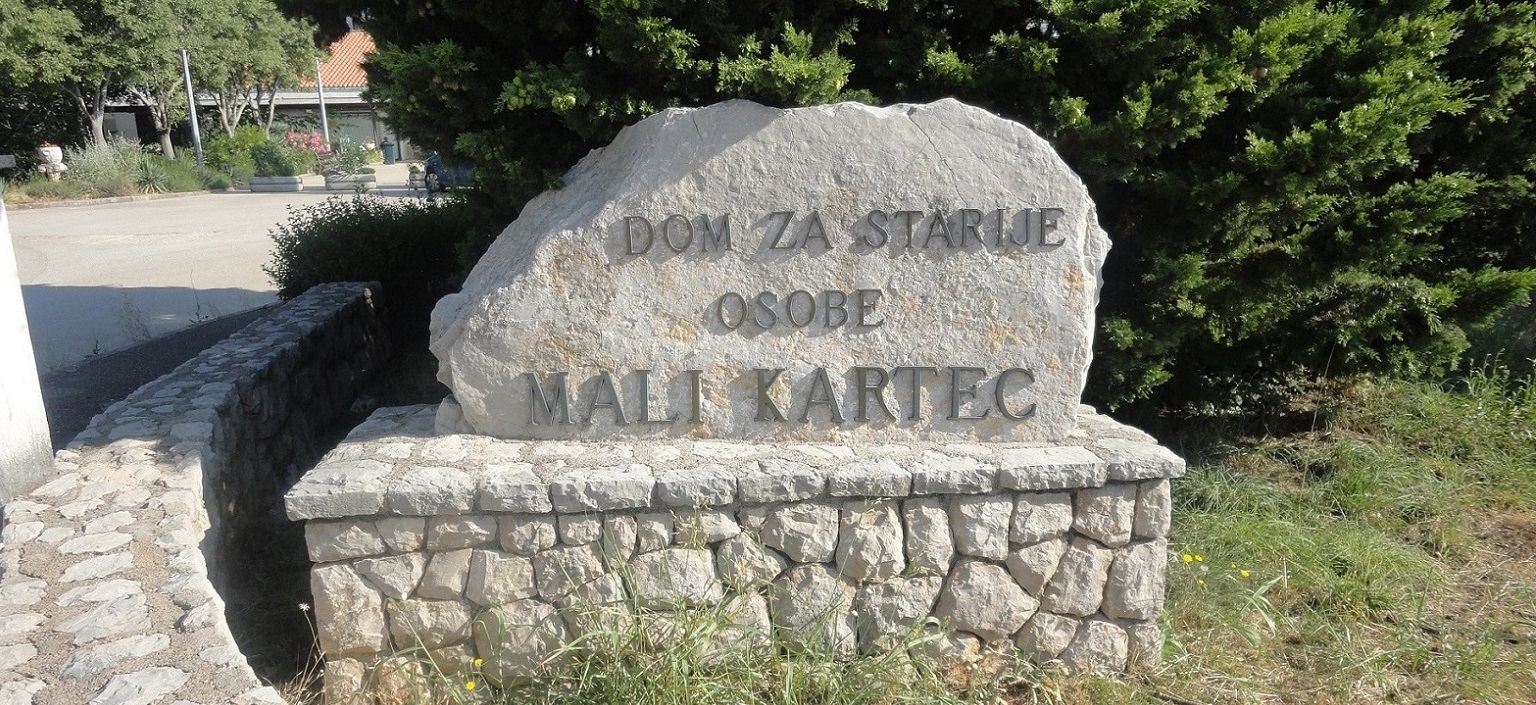 Predsjednik Upravnog vijeća mr.sc. Damir BalenovićRavnateljica Gordana Stolfa, univ. spec. mediat.Krk, prosinac 2021.UVODNO O DOMUOsnivač Doma za starije osobe „Mali Kartec Krk (u daljnjem tekstu: Dom) je Primorsko-goranska županija, a osim matične kuće u Krku, ulica Lina Bolmarčića 1, u sastavu Doma je i Dislocirana jedinica na Rabu, ulica Banjol 20.Dom je smješten u gradu Krku, na zemljištu površine cca 30.000 m2 u kojem se nalazi botanički vrt i maslinik, što ga dodatno čini posebnim mjestom za boravak i život osoba treće životne dobi. Pored toga, Dom se nalazi u blizini centra grada Krka, njegovog starog dijela, pored mora, što ovom Domu daje dodatnu prednost za život i boravak u njemu. Dom je izgrađen 1990. godine kada je i započeo s radom. Sve do početka 2002. godine osnivač Doma bila je Republika Hrvatska, tadašnje Ministarstvo rada i socijalne skrbi, kada su osnivačka prava prenijeta na Primorsko-goransku županiju. Kapacitet Doma je 166 ležajeva u matičnoj kući Krk i u Dislociranoj jedinici na Rabu 35, odnosno za taj broj korisnika Dom može pružiti uslugu stalnog smještaja. Ukupna neto površina zgrade Doma u Krku iznosi 7.000 m2, od čega na prostor za pojačanu njegu korisnika (tzv. stacionar) otpada cca 1.300 m2. Zgradu čine prizemlje i tri kata, a Dom ima ukupno 101 sobu za korisnike, od kojih je većina jednokrevetnih i dvokrevetnih.  Većina soba ima vlastite sanitarne prostorije (kupaonice) te balkone ili terase. Dislocirana jedinica na Rabu smještena je u zgradi koja je za tu namjenu potpuno uređena i opremljena od strane Grada Raba i predana Domu na korištenje na neodređeno vrijeme i bez naknade. Zgrada Dislocirane jedinice nalazi se u neposrednoj blizini centra grada Raba, u neposrednoj blizini mora, zbog čega se i za ovaj Dom može reći da je vrlo primamljivo mjesto za život i boravak za osobe starije životne dobi.Zgradu u kojoj je smještena Dislocirana jedinica čine prizemlje i dva kata, ukupne neto površine 811,30 m2, u kojoj su dvokrevetne i trokrevetne sobe, dok su samo dvije sobe jednokrevetne. Većina soba ima vlastite sanitarne prostorije (kupaonice), a sve sobe su potpuno opremljene za obavljanje djelatnosti socijalne skrbi to jest za pružanje socijalnih usluga smještaja za osobe starije životne dobi.Korisnici prioritetno dolaze na smještaj s područja otoka Raba, potom iz Primorsko-goranske županije te jednim manjim dijelom iz ostalih dijelova RH.Dom posjeduje sljedeća rješenja:- (licenciju) o ispunjavanju minimalnih uvjeta za pružanje usluge smještaja, socijalnog rada, fizikalne terapije i aktivnog provođenja vremena i radnih aktivnosti za ukupno 166 korisnika, KLASA: UP/I-550-04/14-01/14, URBROJ: 2170/1-10/2-15-5 od 6. veljače 2015. godine i KLASA: UP/I-550-04/17-01/1, URBROJ: 2170/1-10/3-17-4 od 8. ožujka 2017. godine, sjedište u Krku,- (licenciju) o ispunjavanju minimalnih uvjeta za pružanje usluge smještaja za starije osobe u domu za starije osobe u objektu Dislocirane jedinice, Rab za ukupno 35 korisnika, KLASA: UP/I-550-04720-01/2, URBROJ:  2170/1-10/3-20-4 od 24. veljača 2020. godine sjedište u Rabu,- (licenciju) o ispunjavanju minimalnih uvjeta za pružanje usluge pomoći u kući (priprema i dostava gotovih obroka u kuće korisnika), KLASA: UP/I-550-04/1401/12, URBROJ: 2170/1-10/2-14-4 od 15. svibnja 2014. godine.Dom je 2015. godine dobio potvrdu kvalitete po europskoj normi kvalitete za domove za starije osobe E-Qalin. Projekt E-Qalin (European quality-improving innovative learning in residential care homes for the elderly) razvijen je kao sustav upravljanja kvalitetom unutar ustanove, isključivo za područje skrbi i njege starijih i nemoćnih osoba. Primjena ovog modela u domovima za starije osobe povećava zadovoljstvo i kvalitetu života korisnika (stanara) i njihove rodbine te zaposlenika, odnosno svih sudionika u procesu skrbi o starijim osobama. Uvođenje E-Qalina za Dom znači njegov daljnji razvoj, profesionalizaciju, povećanje ugleda i konkurentnosti s drugim srodnim ustanovama na temelju analize i usporedbe rezultata rada.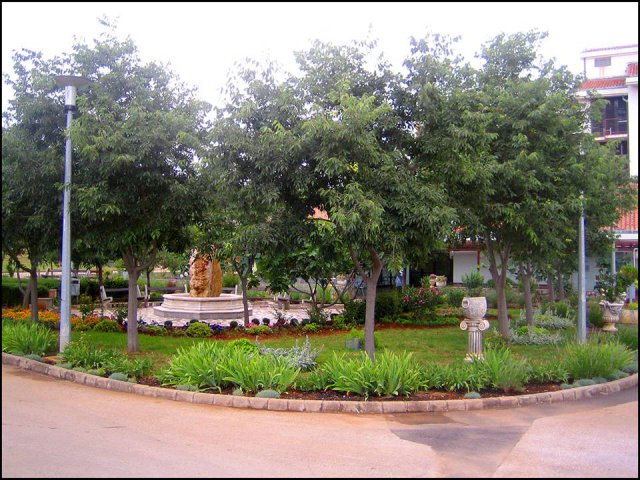 USLUGE KOJE PRUŽA DOMDom nudi osobama starijim od 65 godina života, kao i osobama nesposobnim za rad koji se nalaze u posebno teškim životnim prilikama, usluge stalnog smještaja i pomoći u kući kroz dostavu gotovih obroka.Usluga stalnog smještaja obuhvaća: stanovanje; prehranu prema utvrđenim normativima za prehranu starijih osoba; zdravstvenu njegu i skrb; socijalni rad; aktivno provođenje vremena i radne aktivnosti; fizikalnu terapiju; pranje i glačanje rublje i posteljine; održavanje čistoće prostora; kulturne sadržaje i ostale usluge utvrđene programom rada Doma.Usluga pomoći u kući obuhvaća pripremu i dostavu gotovih (kuhanih) obroka – ručkova u domove starijih osoba na području otoka Krka, svakog radnog dana, od ponedjeljka do petka. Ovim oblikom izvaninstitucionalne skrbi odgađa se odlazak starijih osoba u institucije, čime se produžuje njihov boravak u vlastitom domu, sukladno uvriježenim standardima u skrbi za starije osobe.Pored navedenih usluga, Dom pruža i usluge pratnje korisnika pri njihovom odlasku na specijalističke zdravstvene preglede van ustanove, usluge prijevoza korisnika do Doma zdravlja Krk i uslugu posudbe medicinskih pomagala i opreme za vanjske korisnike (posudbu kreveta, invalidskih kolica, štaka i sl.).Korisnicima usluga Doma nude se i duhovni sadržaji u vidu redovite Svete mise (nedjeljom i u dane crkvenih blagdana).ORGANIZACIJSKA STRUKTURA DOMAUPRAVNO VIJEĆE	Sukladno Statutu Doma, Zakonu o socijalnoj skrbi i Zakonu o ustanovama Upravno vijeće upravlja Domom. Upravno vijeće sastoji se od pet članova, od čega su tri predstavnika osnivača, jedan predstavnik radničkog vijeća Doma i jedan predstavnik korisnika Doma. Članove Upravnog vijeća predstavnike osnivača imenuje Župan Primorsko-goranske županije. Članovima Upravnog vijeća mandat je 4 godine.	Nadležnosti Upravnog vijeća su sljedeće: donosi statut Doma, donosi pravilnik o unutarnjem ustrojstvu i sistematizaciji radnih mjesta Doma, donosi druge opće akte, predlaže osnivaču statusne promjene Doma, donosi godišnji plan i program rada i razvoja Doma i nadzire njegovo izvršavanje, donosi financijski plan i završni račun, analizira financijsko poslovanje Doma najmanje jedanput tromjesečno, donosi godišnji plan radnih mjesta, donosi cjenik usluga Doma, imenuje i razrješuje ravnatelja i sklapa s njim ugovor o radu, donosi godišnji plan nabave sukladno propisima o javnoj nabavi i usluga te o nabavi javnih radova, donosi odluke o nabavi i prodaji dugotrajne nefinancijske imovine, donosi odluke o stjecanju, raspolaganju i otuđivanju nekretnina Doma, donosi odluke u drugom stupnju u predmetima  u kojima se odlučuje o pojedinom pravima radnika Doma, imenuje i razrješuje članove tijela Doma, donosi odluke o davanju u zakup poslovnog prostora Doma, podnosi jednom godišnje pisano izvješće  osnivaču o svom radu.	Upravno vijeće poslove iz svoje nadležnosti obavlja na sjednicama. Sjednice Vijeća sazivaju se po potrebi, a najmanje jednom tromjesečno.RAVNATELJ	Poslovanje i stručni rad Doma organizira i vodi ravnatelj koji ujedno predstavlja i zastupa Dom i odgovoran je za zakonitost rada Doma. Upravno vijeće, na temelju javnog natječaja, imenuje ravnatelja na mandat od 4 godine.	Ravnatelj ima sljedeće nadležnosti: odgovara za financijsko poslovanje Doma, predlaže donošenja statuta i drugih općih akata upravnom vijeću, predlaže unutarnje ustrojstvo Doma upravnom vijeću, predlaže godišnji plan i program rada i razvoja Doma upravnom vijeću i odgovara za njegovo izvršavanje, predlaže financijski plan i završni račun upravnom vijeću, predlaže godišnji plan radnih mjesta upravnom  vijeću, predlaže godišnji plan nabave upravnom vijeću, podnosi izvješće o financijskom poslovanju Doma jednom tromjesečno upravnom vijeću, podnosi izvješće o cjelokupnom poslovanju Doma najmanje jednom godišnje upravnom vijeću, odgovorna je osoba u postupcima nabave roba, radova i usluga sukladno propisima iz područja javne nabave, te podnosi upravnom vijeću jednom polugodišnje izvješće o provedenim postupcima nabava u Domu, zaključuje ugovore o javnoj nabavi roba i usluga te o nabavi javnih radova, utvrđuje godišnji plan i program provedbe unutarnjeg nadzora i odgovoran je za njegovo izvršenje, daje naloge i upute za rad radnicima Doma i koordinira rad u Domu, donosi odluke u prvom stupnju u predmetima u kojima se odlučuje o pojedinim pravima radnika Doma, obavlja i druge poslove u skladu sa  zakonom ili drugim propisom i općim aktima Doma.STRUČNO VIJEĆE	Stručno vijeće čine svi stručni radnici Doma. Stručno vijeća ima i uži sastav kojeg čine predstavnici svih struka stručnih radnika zaposlenih u Domu i dislociranoj jedinici na Rabu.	Stručno vijeće raspravlja i daje ravnatelju i Upravnom vijeću Doma mišljenje i prijedloge o stručnim pitanjima koja se odnose na djelatnost Doma, ustroj Doma, utvrđivanje programa stručnog rada Doma, potrebe stručnog usavršavanja i druga stručna pitanja vezana uz rad Doma. 	Praćenje i predlaganje mjera za unaprjeđenje kvalitete života korisnika i unaprjeđenje stručnog rada jedan je od najvažnijih zadataka Stručnog vijeća. Stručno vijeće dostavlja Prijedlog godišnjeg plana unutarnjeg nadzora ravnatelju najkasnije do 30. studenog tekuće godine za sljedeću godinu.	Stručno vijeće poslove iz svoje nadležnosti obavlja na sjednicama. Sjednice Stručnog vijeća sazivaju se po potrebi, a najmanje jednom tromjesečno.UNUTARNJI USTROJ	Poslovi koji se obavljaju u Domu i radna mjesta za njihovo obavljanje sistematizirani su općim aktom o unutarnjem ustroju i sistematizaciji radnih mjesta. Poslovi u Domu organiziraju se i obavljaju u ustrojstvenim jedinicama: odjel njege i brige o zdravlju, odjel računovodstveno-administrativnih i pomoćno-tehničkih poslova, s odsjecima prehrane i pomoćno-tehničkih poslova te dislocirana jedinica Rab. Poslovi socijalnog rada, poslovi aktivnog provođenja vremena i radnih aktivnosti te poslovi stručnog suradnika za opće poslove-stručnjaka zaštite na radu obavljaju se pod neposrednim rukovođenjem ravnatelja.Odjel njege i brige o zdravljuU ovom Odjelu pružaju se nepokretnim i teško pokretnim korisnicima sljedeće usluge:•	zdravstvena njega i briga o uzimanju medikamentozne terapije,•	povremene usluge liječnika specijalista,•	pratnja pri odlasku na specijalističke zdravstvene preglede izvan ustanove,•	pomoć pri odijevanju i svlačenju,•	pomoć pri hranjenu,•	pomoć pri obavljanju osobne higijene,•	održavanje higijene kreveta i životnog prostora,•	briga o osobnim stvarima,•	fizikalna terapija i grupne vježbe korektivne gimnastike.Socijalni rad	Poslovi u okviru socijalnog rada podrazumijevaju poslove prijema korisnika u Dom, pomoć u njegovoj adaptaciji na život u Domu, pomoć u rješavanju svakodnevnih potreba korisnika, održavanje kontakta s obitelji korisnika i ostalim institucijama i službama izvan Doma, a sve u skladu s potrebama Doma i Dislocirane jedinice na Rabu.	Poslovi stručnog suradnika za opće poslove - stručnjaka zaštite na radu	Poslovi stručnog suradnika za opće poslove-stručnjaka zaštite na radu odnose se dijelom na poslove u okviru izvaninstitucionalne skrbi koji imaju zadaću osigurati starijim osobama boravak u njihovom domu što je moguće duže i na kvalitetan način, a što je u skladu s trendovima u skrbi o starijim osobama. U tom smislu Dom organizira pripremu i dostavu gotovih obroka u domove starijih osoba na području otoka Krka, a omogućuje i posudbu rabljene medicinske opreme i pomagala građanima koji u svom domu skrbe o nepokretnim ili teško pokretnim članovima obitelji (kreveti, invalidska kolica, hodalice, štake i sl.). Nadalje sudjeluje u organiziranju i provedbi aktivnosti korisnika, stanara Doma.	Pored navedenih poslova stručni suradnik za opće poslove-stručnjak zaštite na radu provodi nadzor nad primjenom pravila zaštite na radu, prati i obrađuje podatke u svezi s ozljedama na radu i profesionalnim bolestima, osposobljavanje povjerenika radnika za zaštitu na radu, vodi svu dokumentaciju i evidenciju određenu propisima zaštite na radu, te po potrebi sudjeluje u obavljanju poslova nabave.Aktivno provođenje vremena i radne aktivnosti	Svrha aktivnog provođenja vremena je što duže sačuvati preostale tjelesne i psihičke sposobnosti korisnika tijekom cjelokupnog boravka u Domu. U okviru grupnog rada provodi se program „Kognitivni trening - vježbe za poboljšanje rada mozga“. Program osnažuje mentalne kapacitete stanara i prevenira demenciju tako što obnavlja i/ili održava kognitivno-perceptivne sposobnosti putem treninga pažnje / koncentracije, vizualno - perceptivnog treninga te treninga pamćenja i logičkog zaključivanja. 	Individualni rad provodi se prema potrebama stanara i usmjeren je na jačanje psihosocijalnih vještina za održavanje zdravih emocionalnih odnosa s drugima. U sklopu provođenja slobodnog vremena, ovisno o sposobnostima i interesima korisnika, provode se i kreativne radionice.Odjel računovodstveno i pomoćno tehničkih poslova	Ovi poslovi obuhvaćaju poslove naplate pruženih usluga, poslove plaćanja dobavljača, poslove planiranja i provedbe postupka nabave, poslove financijskog planiranja, administrativne i kadrovske poslove u Domu.Odjel pomoćno-tehničkih poslovaOdsjek prehraneU ovom Odsjeku obavljaju se sljedeći poslovi:•	priprema obroka u skladu s normativima prehrane za osobe starije životne dobi,•	priprema toplih obroka (ručkova) za korisnike usluge pomoći u kući,•	serviranje obroka pokretnim korisnicima u blagovaonici Doma,•	podjela i serviranje hrane po sobama korisnika (za nepokretne i teže pokretne korisnike),•	čišćenje i pranje posuđa, opreme i prostora kuhinje i blagovaonice Doma.Odsjek pomoćno-tehničkih poslovaU ovom Odsjeku obavljaju se sljedeći poslovi:•	ekonomat (nabava robe)•	skladištenje robe•	održavanje i popravci imovine Doma,•	pranje i glačanje posteljine i osobnog rublja korisnika,•	čišćenje zgrade i okoliša Doma,•	dostava obroka korisnicima usluge pomoći u kući.DISLOCIRANA JEDINICA RAB	U Dislociranoj jedinici Rab pružaju se nepokretnim i teško pokretnim korisnicima usluge zdravstvene njege i brige o zdravlju, serviranje obroka pokretnim kao i podjela i serviranje hrane za korisnike po sobama (za nepokretne i teže pokretne), čišćenje i pranje posuđa, opreme, prostora zgrade i okoliša. Dislocirana jedinica na Rabu započela je službeno s radom 22. veljače 2021. godine kada je primila prve korisnike na smještaj.BROJ I STRUKTURA RADNIH MJESTA U DOMUU Domu je sistematizirano ukupno 70 radnih mjesta, od čega je 12 u Dislociranoj jedinici Rab.Struktura i broj sistematiziranih radnih mjesta u Domu „Mali Kartec Krk je sljedeća:Struktura i broj sistematiziranih radnih mjesta u Dislociranoj jedinici Rab:PLAN RADA ZA 2022. GODINUTijekom iduće godine Dom će i nadalje pružati usluge smještaja za starije osobe s područja Primorsko-goranske županije te će nastaviti pružati izvaninstitucionalnu skrb kroz pripremu i dostavu gotovih obroka starijim osobama s područja otoka Krka, a namjera je da istu uslugu ponudimo i u dislociranoj jedinici na Rabu, što bi omogućilo starijim osobama što duži boravak u vlastitoj sredini. S obzirom na iskazani interes za dostupnost ovakve usluge, svakako je u planu da u dogovoru s osnivačem ponudimo uslugu pomoći u kući kroz dostavu obroka. Tako bi dislocirana jedinica na Rabu, osim usluge smještaja, nudila i uslugu pomoći u kući te nastavila pratiti potrebe otočkog starijeg stanovništva s ciljem razvoja i unapređivanja izvaninstitucionalne skrbi za starije osobe.S ciljem potpune uspostave Dislocirane jedinice na Rabu potrebno je u 2022. godini provesti sljedeće aktivnosti:-	popuniti preostali slobodan kapacitet;-	provesti zapošljavanje preostalih kadrova, sukladno sistematiziranim radnim mjestima;-	sistematizirati radna mjesta koja nedostaju;-	razviti uslugu pomoći u kući kroz dostavu toplih obroka;-	ispitati interes za razvoj drugih izvaninstitucionalnih usluga: dnevnog boravka za starije osobe s područja otoka Raba;-	uređenje prostora za provođenje fizikalne terapije namijenjene korisnicima;-	uređenje okoliša zgrade Dislocirane jedinice. U 2022. godini planiraju se u Domu, matičnoj kući na Krku, provesti aktivnosti usmjerene na unaprjeđenje tehničkih uvjeta za pružanje usluge krajnjim korisnicima:•	radovi na uređenju dijela prizemlja radi preseljenje uprave u prizemlje kako bi se stvorili uvjeti za otvaranje kućanske zajednice na prvom katu i tako proširio smještajni kapacitet;•	priprema i provedba projekta za energetsku obnovu zgrade u suradnji s Primorsko-goranskom županijom;•	priprema i provedba projekta za sanaciju solarnog sustava grijanja u suradnji s Primorsko-goranskom županijom; •	uređenje odjela za pružanje usluga oboljelim od Alzheimerove demencije i drugih demencija, prve kućanske zajednice za dementne osobe koje bi imale pristup vanjskom prostoru zgrade;•	proširenje i uređenje vanjskog ograđenog prostora zgrade za nesmetano i sigurno kretanje smještajnih korisnika;promjena vizualnog identiteta Doma (logotip, memorandum, mrežna stranica i letci);osigurati nabavku potrebnih uređaja;nastavak radova na sanaciji hidroinstalacija u prizemlju, ugradnju WI-FI signala u dijelu Doma koji nema pokrivenost mrežom, izmjenu stolarije i ugradnju preostale led rasvjete.te ostali radovi koji se tiču sanacije i adaptacije Doma i Dislocirane jediniceNavedene aktivnosti zahtijevaju značajna financijska sredstva, koja je samo u jednom manjem dijelu u mogućnosti osigurati Dom svojim redovnim poslovanjem. Realizacija navedenog uvelike će u 2022. godini ovisiti o iznosu sredstava osiguranih Domu za te namjene iz proračuna osnivača, a zatražit će se i pomoć lokalne zajednice.U narednoj godini svakako je potrebno iznaći način kako da Dom osigura vlastita sredstva te će se u tom smislu poduzeti koraci u osmišljavanju i realizaciji mogućih rješenja koristeći se resursima Doma (postojeći prostor koji se mogu osloboditi i iznajmiti ali i ponuditi određene aktivnosti koji se u njemu mogu provoditi a namijenjene su starijim stanovnicima).U 2022. godini planiran je kontinuiran rad na unapređenju vještina i kompetencija radnika Doma koji rade u neposrednom radu s korisnicima. Isto se namjerava postići redovitim provođenjem E-Qalina, a u narednoj godini nastaviti će se s trećom fazom, dok će se u dislociranoj jedinici nakon edukacije zaposlenika krenuti s prvom fazom. Uvođenjem sustava kvalitete E-Qalina, kao standarda kvaliteta socijalnih usluga, vodi se računa o potrebama i očekivanjima korisnika, uvođenjem i primjenom jasnih, pisanih smjernica. I nadalje planiramo provoditi edukacije radnika prvenstveno koristeći svoje resurse, kao i resurse u zajednici; planiramo i odlaske na seminare, prisutnost na konferencijama koristeći i online mogućnosti.   Planirano je popunjavanje sistematiziranih, a nepopunjenih radnih mjesta, posebno onih u neposrednom radu s korisnicima (medicinska sestra, njegovateljica) i na lokaciji u Krku i u dislociranoj jedinici na Rabu. Dom će u 2022. godini, usprkos izazovima vezanim uz epidemiju COVID-19, koja je obilježila život i rad u Domu tijekom 2021. godine, nastojati na kvalitetan, stručan i human način pružiti starijim osobama usluge za čije je obavljanje registriran, pazeći pritom da je u fokusu svih poduzetih aktivnosti korisnik usluge i njegovo pravo na dostojanstvenu i kvalitetnu starost.U nastavku se daje prikaz planiranih aktivnosti u 2022. godini, po ustrojstvenim jedinicama Doma i djelatnostima te dislociranoj jedinici Rab.PLAN RADA ODJELA NJEGE I BRIGE O ZDRAVLJU										Voditeljica										Denise ParavićPLAN I PROGRAM RADA SOCIJALNOG RADNIKARAD KOMISIJE ZA PRIJEM I OTPUST KORISNIKA DOMAPrema brojčanim pokazateljima prethodnih godina u 2022. godini planira se primiti na smještaj 40 – 50 novih korisnika u dom na Krku i 10 korisnika u Dislociranu jedinicu na Rabu. PLANIRANJE I PROGRAMIRANJE RADA3. NEPOSREDNI RAD S KORISNICIMA I ČLANOVIMA OBITELJI4. EVALUACIJA I IZVJEŠTAVANJE5. VOĐENJE STRUČNE DOKUMENTACIJE6. OSTALI POSLOVI									Josipa Lada Car, 									dipl. socijalni radnik PLAN RADA STRUČNOG SURADNIKA ZA OPĆE POSLOVE I STRUČNJAKA ZAŠTITE NA RADU 		Stručni suradnikDejvid GaušPLANA RADA ODJELA POMOĆNO-TEHNIČKIH POSLOVA - ODSJEK TEHNIČKIH I POMOĆNIH POSLOVA							Voditeljica 							Žana KontićPLAN RADA ODJELA POMOĆNO-TEHNIČKIH POSLOVA – ODSJEK PREHRANEPrioritetni poslovi u 2022. godini su:unaprijediti odnos prema korisnicima; servisiranje strojeva i uređaja prema tehničkim  uputama i propisima ZNR zbog čestih začepljenja odvodnih cijevi u kuhinji, potrebno je zvati stručnu službu da napravi izvid te ponudi cjelovito rješenje;odvajanje kuhinje od skladišta i uređivanje prostora s potrebnim aparatima i frižiderima u kuhinjskom dijelu kuhinjskog skladišta; i za dijeljenje vanjskih obroka potrebno je nabaviti dva termo boksa, kapaciteta 24 porcije. Voditeljica Ljubica ŠpoljarevićPLAN RADA FIZIOTERAPEUTA	Fizikalna terapija jako je važna u starijoj životnoj dobi.  Dva puta tjedno provode se grupne vježbe kod korisnika 1. i 2. stupnja usluga. To su vježbe: za bolju ravnotežu, za bolju fleksibilnost zglobova, za vratnu kralježnicu,kod križobolje,vježbe disanja.	Osim grupnih vježbi provode se i individualne vježbe kod Mb. Parkinson, Multiple skleroze, zatim kod bolnog sindroma ramena, kod operiranih kukova, kod prijeloma ruke, kod artroze koljena, kod cerebrovaskularnog inzulta, infarkta miokarda i raznih drugih   dijagnoza. 	U budućem periodu planira se individualni i grupni rad sa korisnicima s demencijom blagog i srednjeg stupnja (plesna terapija, elementi joge, tay-chi, glazbena terapija).U planu je nabava aparata I potrebnih pomagala: Aparat za limfnu drenažu i pet (5) pojasa za transfer i podizanje korisnika.Fizikalnu terapiju treba razviti u Domovima za starije osobe jer će njihov oporavak biti brži i lakši, moći će samostalno obavljati svoje osnovne životne potrebe. Rekreacijske aktivnosti koje se provode u Domu poboljšavaju kvalitetu življenja korisnika.                                                                            Fizioterapeuti                                                                     Željka  Mrakovčić  i  Katarina  Peršić  TogunjacPLAN RADA STRUČNOG VIJEĆASukladno Zakonu o socijalnoj skrbi te Statutu Doma, u Domu za starije osobe „Mali Kartec Krk djeluje Stručno vijeće koje: •	sudjeluje u utvrđivanju plana i programa rada Doma; •	prati njegovo ostvarivanje; •	raspravlja i odlučuje o stručnim pitanjima rada; i•	potiče i promiče stručni rad.	Stručno vijeće planira održati četiri (4) sjednice (ili više ako se ukaže problem ili potreba). Na sjednicama će Stručno vijeće raspravljati, donositi mišljenje i prijedloge te istae dati ravnatelju Doma i Upravnom vijeću Doma: stručna pitanja koja se odnose na djelatnost Doma; ustrojstvo Doma; utvrđivanje programa Stručnog vijeća Doma; praćenje ostvarivanja istog; potreba usavršavanja stručnih radnika i pomoćnog osoblja, naročito o Alzheimeroveoj demencijei i drugim demencijama;druga stručna pitanja vezana uz rad Doma;koordiniranje epidemiološkim mjerama tijekom godine;provođenje Hrvatskih standarda kvalitete socijalnih usluga i E-Qalina, modela upravljanja kvalitetom u domovima za starije osobe.Predsjednica Stručnog vijeća         Katarina Peršić TogunjacPLAN RADA DISLOCIRANE JEDINICE RAB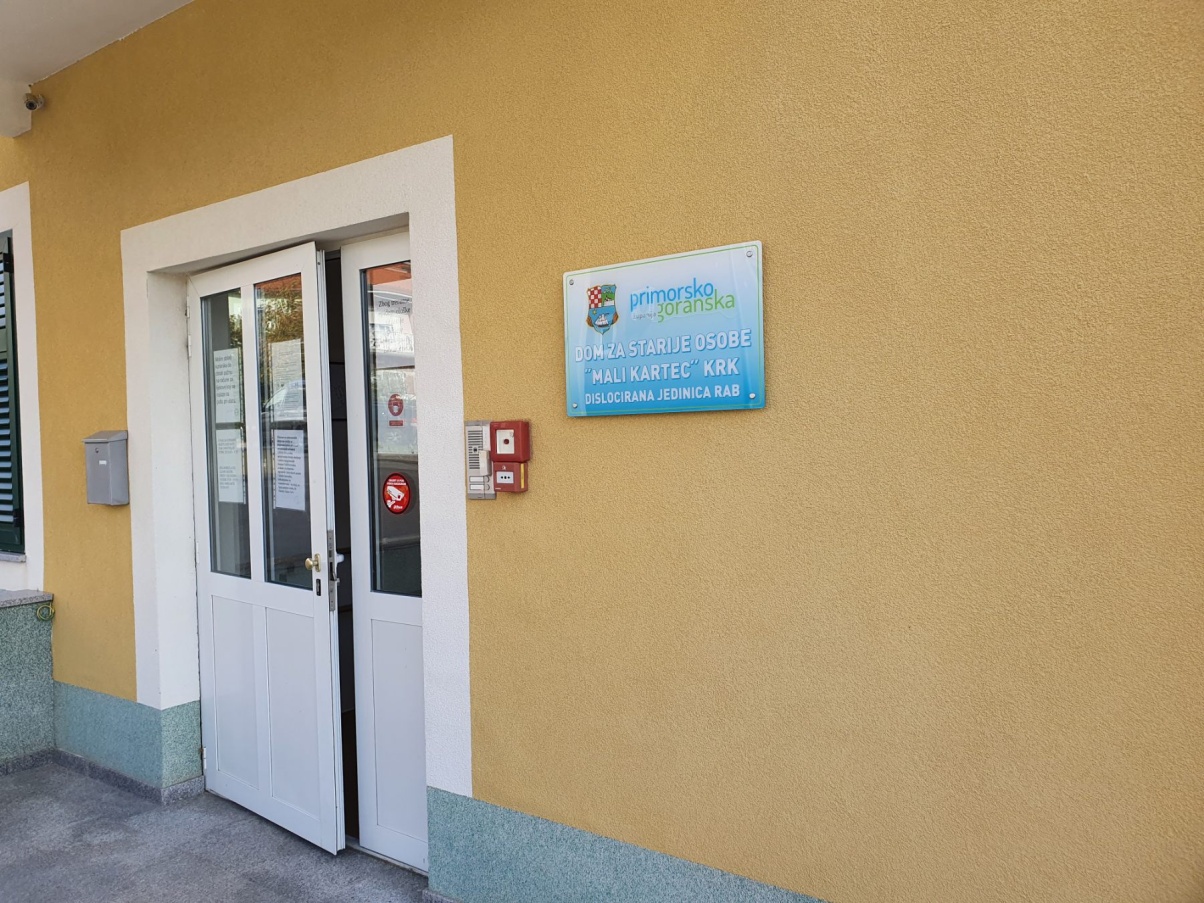 Dom za starije osobe „Mali Kartec“Krk, Dislocirana jedinica Rab započela je s radom 22.2.2021.godine, a ima kapacitet trideset i pet korisnika. U sklopu stalnog smještaja osigurava zadovoljenje životnih potreba kao što su: stanovanje, prehrana, održavanje osobne higijene, higijene prostora, brigu o zdravlju, fizioterapijske vježbe, radne aktivnosti, organizirano korištenje slobodnog vremena i socijalni rad.	Jedanaest soba je u stambenom dijelu, a sedam soba u Odjelu za pojačanu njegu i skrb. Svaka soba opremljena je SOS signalizacijom, kako bi se korisnici uvijek osjećali sigurno. U sobama je proveden centralni sustav grijanja i hlađenja, kao i sustav ventilacije soba i kupaonica.	Sobe u stambenom djelu su jednokrevetne, dvokrevetne i trokrevetne, a svaka soba ima svoju kupaonicu. U sobi se nalazi krevet s anatomskim madracem, noćni ormarić, ormar stol i stolice. Svaka soba je opremljena LCD TV prijemnikom te priključkom za telefon i internet.	U Odjelu za pojačanu njegu i skrb ima sedam soba, dvokrevetnih i trokrevetnih te jedna jednokrevetna. Sve sobe imaju medicinske krevete s anatomskim madracima, stol, stolice, ormar i LCD TV prijemnik, a od ukupnog broja soba dvije imaju i vlastitu kupaonicu.	Dom ima blagovaonicu, dnevnu sobu, sobu za društvene događanja i veliku terasu za korisnike. Prostor i oprema doma u potpunosti je prilagođena osobama starije životne dobi i njihovim potrebama. Zdravstvena skrb pruža se korisnicima u suradnji s ambulantama primarne zdravstvene zaštite Dom zdravlja Rab, te izabrani liječnik po pozivu dolazi u dom.USLUGE KOJE PRUŽA DOM	Dom nudi osobama starijim od 65 godina života, kao i osobama nesposobnim za rad koji se nalaze u posebno teškim životnim prilikama - usluge stalnog smještaja i pomoći u kući.	Usluga stalnog smještaja obuhvaća: stanovanje, prehranu prema utvrđenim normativima za prehranu starijih osoba; zdravstvenu njegu i skrb; socijalni rad; aktivno provođenje vremena i radne aktivnosti; fizikalnu terapiju; pranje i glačanje rublje i posteljine; održavanje čistoće prostora; kulturne sadržaje i ostale usluge utvrđene programom rada Doma.	Osim navedenih usluga, Dom pruža i usluge pratnje korisnika pri njihovom odlasku na specijalističke zdravstvene preglede van ustanove, usluge prijevoza korisnika do Doma zdravlja Rab.	U Dislociranoj jedinici Rab pružaju se nepokretnim i teško pokretnim korisnicima usluge zdravstvene njege i brige o zdravlju, serviranje obroka pokretnim kao i podjela i serviranje hrane za korisnike po sobama (za nepokretne i teže pokretne), čišćenje i pranje posuđa, opreme, prostora zgrade i okoliša.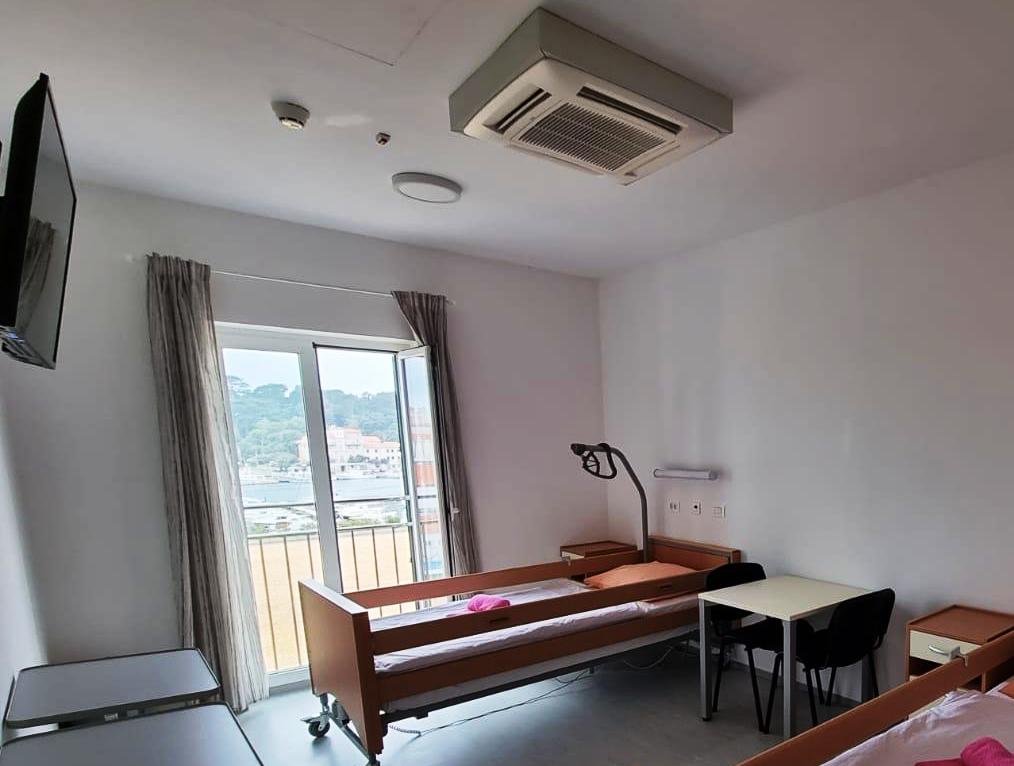 POSLOVI NJEGE I BRIGE O ZDRAVLJU PLAN RADA POMOĆNO-TEHNIČKIH POSLOVAPLAN RADA FIZIOTERAPEUTA							Glavna sestra								Jelena LučanDOM ZA STARIJE OSOBE „MALI KARTEC“ KRKUPRAVNO VIJEĆEBroj: 1136/2021-04Krk, 20.12.2021.	Na temelju članka 24. stavka 1. točke 5. Statuta Doma za starije osobe „ Mali Kartec“ Krk,Upravno vijeće Doma na svojoj 2. sjednici, održanoj dana 20.12.2021. godine, donijelo je sljedeću				O D L U K U1.	Donosi se Plan i program rada Doma za starije osobe „Mali Kartec“  Krk za 2022. godinu.2.	Plan i program rada iz točke 1. ove Odluke prilaže se Odluci i čini njezin sastavni dio.3.	Zadužuje se ravnateljica Doma da Plan i program rada iz točke 1. ove Odluke oglasi na službenim Internet stranicama Doma, bez odgode.4.	Ova Odluka stupa na snagu danom donošenja.PREDSJEDNIK UPRAVNOG VIJEĆAMr.sc. Damir BalenovićRadno mjestoBroj djelatnikaRavnatelj 1Socijalni radnik 1Stručni suradnik terapeut 1Stručni suradnik za opće poslove-stručnjak zaštite na radu 1Voditelj financijsko-računovodstvenih poslova 1Računovodstveni referent-financijski knjigovođa 1Računovodstveni referent-likvidator 1Administrativno-računovodstveni referent 1Glavna medicinska sestra-voditelj zdravstvene njege 1Medicinska sestra/tehničar 10Fizioterapeut 2Njegovateljica 16Kuhar 4Pomoćni radnik u kuhinji/servirka 4Ekonom-vozač-dostavljač obroka 1Skladištar-kućni majstor-vozač-dostavljač obroka 1Kućni majstor-vozač-dostavljač obroka 1Pralja 2Čistačica 8Radno mjestoBroj djelatnikaGlavna medicinska sestra/tehničar1Medicinska sestra/tehničar2Fizioterapeut1Njegovateljica5Kućni majstor-skladištar-vozač-dostavljač obroka1Čistačica-pomoćni radnik u kuhinji/servirka2Planiranje i programiranje - opis poslovaVrijeme provedbeIzrada godišnjeg plana i programa rada studeniIzrada mjesečnih planova i programa radakontinuiranoIzrada dnevnih planova i programa rada kontinuiranoOrganizacija rada i nadzora osoblja u Odjelu - opis poslovaVrijeme provedbeNadziranje svakodnevne primjene gerijatrijske zdravstvene njege i organizacije rada medicinskih te obavljanje poslova prema pravilniku o organizaciji i sistematizaciji rada u DomusvakodnevnoOrganiziranje i koordiniranje rada s liječnikom obiteljske medicinesvakodnevnoOrganiziranje i koordiniranje rada fizioterapeutasvakodnevnoOrganiziranje i nadziranje rada njegovateljica prema pravilniku o organizaciji i sistematizaciji rada u DomusvakodnevnoOrganiziranje i nadziranje rada čistačica i pralja u suradnji s voditeljem tehničkih poslova prema pravilniku o organizaciji i sistematizaciji rada u DomusvakodnevnoProvođenje stručne sestrinske dokumentacije (aplikacijski sustav Dogma) - opis poslovaVrijeme provedbeNadzor nad vođenjem sestrinske anamneze i izvješćasvakodnevnoNadzor nad provođenjem evidencija terapijesvakodnevnoNadzor nad provođenjem evidencija medicinsko-tehničkih zahvata (mjerenje vitalnih funkcija, vađenje krvi, kateterizacija, previjanje)svakodnevnoNadzor nad provođenjem evidencije kupanjasvakodnevnoNadzor nad provođenjem evidencija higijene usne šupljinesvakodnevnoNadzor nad provođenjem evidencije dekubitusasvakodnevnoNadzor nad provođenjem evidencija fizioloških potrebasvakodnevnoNadzor nad provođenjem evidencija incidentasvakodnevnoOdržavanje čistoće na stacionarnom dijelu Odjela - opis poslovaVrijeme provedbeNadziranje održavanja  čistoće  odjela njege    i brige o zdravljukontinuirano Organiziranje provedbe periodičnih planova čišćenja odjela njege i brige o zdravljukontinuiranoPrimjena protokola  i evidencijskih lista čišćenja i dezinfekcije radnog prostora,korisnkovih soba i okoline na odjelu  njege i brige o zdravlju kontinuiranoProvođenje epidemije COVID-19Vrijeme provedbeRad u povjerenstvu za suzbijanje i sprečavanje infekcija sa zdravstvenom skrbi radi provođenja preporuka i mjera nadležnih nacionalnih, regionalnih i lokalnih tijela vezano uz epidemiju COVID-19 svakodnevnoRad i suradnja s timom za suzbijanje i sprečavanje infekcija sa zdravstvenom skrbi radi provođenja preporuka i mjera nadležnih nacionalnih, regionalnih i lokalnih tijela vezano uz epidemiju COVID-19svakodnevnoSuradnja sa područnom epidemiološkom službom/ grad KrksvakodnevnoObavještavanje, osiguravanje dostupnosti i primjena preporuka i odluka za sve djelatnike odjela njege i brige o zdravlju i druge zaposlenike, u vezi epidemije COVID -19 prema naputku nadležnih nacionalnih regionalnih i lokalnih tijelasvakodnevnoObavještavanje osnivača, Ministarstvo rada, mirovinskoga sustava, obitelji i socijalne politike, Hrvatski zavod za javno zdravstvo o sumnji na SARS-CoV-2, ili utvrđenoj zarazi COVID-19 ili drugo sukladno obrascima u elektronskom oblikusvakodnevnoNadzor nad radom djelatnika odjela njege i brige o zdravlju i ostalih radi provođenja preporuka i odluka povezane s epidemijom COVID-19svakodnevnoVođenje i nadzor  evidencijskih lista djelatnika  radi provođenja mjera u vezi epidemije COVID -19svakodnevnoVođenje dokumentacije i pisanje izvještaja u vezi epidemije COVID-19     kontinuiranoUvođenje obrazaca u dokumentaciji zdravstvene njege (aplikacijski sustav Dogma) - opis poslovaVrijeme provedbeBraden skalado kraja godineSestrinsko otpusno pismodo kraja godinePrimjena plana procesa gerijatrijske zdravstvene njegedo kraja godineLista za praćenje dekubitusado kraja godineIzvješće o incidentudo kraja godineIzrada protokola sestrinske zdravstvene njege - opis poslova usklađivanje sa standardima u svezi pružanja socijalnih uslugaVrijeme provedbeSmjernice prijema korisnika iz drugih ustanova tijekom godineSmjernice postupanja kod prijema korisnika pri smještaju u domtijekom godineSmjernice higijene korisnikove odjeće i obućetijekom godineSmjernice postupanja kod smrtitijekom godineProvođenje profilakse gerontološke populacije - opis poslovaVrijeme provedbeUčestalo mjerenje RR i pulsa i GUK-atijekom godine Procjena negativnog zdravstvenog ponašanjatijekom godine Praćenje (nekontroliranog) uzimanje lijekovatijekom godine Praćenje/uočavanje manjka osobne i okolišne higijenetijekom godine Praćenje/uočavanje fizičke i psihičke neaktivnosttijekom godine Praćenje (ne)pravilne prehranetijekom godine Praćenje konzumacije alkohola, kave i cigaretatijekom godine Procjena funkcionalnog statusa (psihičkog/samostalnost i fizičkog (pokretnost)tijekom godine Stručno usavršavanje medicinskih sestara/tehničara - opis poslovaVrijeme provedbeIzrada godišnjeg plana HKMS-a za trajno usavršavanje medicinskih sestaratijekom godineSudjelovanje u usavršavanjima izvan Doma /online edukacija putem Zoom platformetijekom godinePraćenje stručne literaturetijekom godineSudjelovanje na sastancima stručnog povjerenstvatijekom godineGodišnje edukacije HKMS-a - opis poslovaVrijeme provedbeProvođenje epidemioloških mjera SARS-CoV-2 COVID-19 u DomusiječanjZdravstvena njega starijih osoba s uroinfekcijom travanjZdravstvena njega za osobe s demencijom listopadTjelesna aktivnost osoba s demencijomstudeniUsavršavanje i evaluacija rada njegovateljica - opis poslovaVrijeme provedbeHigijensko pranje ruku tijekom godinePravilna upotreba zaštitne odjeće tijekom godinePravilna upotreba zaštitne OZO SARS-CoV-2 COVID-19tijekom godineNjega usne šupljine /specifičnosti higijene gerontološke populacijetijekom godineInkontinencija kod starijih osoba i pravilna higijena tijekom godineTransferi/promjena položajatijekom godineHidracija starijih osoba tijekom godineKomunikacijske vještine u radu sa starijim osobama koje boluje od demencijetijekom godineNeposredni rad s korisnicima i članovima obitelji - opis poslovaVrijeme provedbeSuradnja sa stručnim radnicima Doma o postojećim i novim problemima na razini svakodnevnog funkcioniranja i aktivnostima dnevnog životakontinuiranoRano prepoznavanje promjena zdravstvenog stanja korisnika i pravovremeno planiranje intervencijakontinuiranoOrganizacija i upravljanje brigom o korisnicima sa drugim stručnim pružateljima skrbikontinuiranoPromicanje povjerenja, kontinuiteta skrbi i uključivanje članova obitelji korisnika pisanom i telefonskom komunikacijom i kod dolaska u Dom kontinuiranoOrganiziranje tribina za korisnike koji boluju od dijabetesa i hipertenzije u suradnji sa liječnicima i vanjskim suradnicimadva puta godišnjeSavjetovanje i podrška članova obiteljikontinuiranoOsiguranje i poboljšanje kvalitete rada i sigurnosti korisnika - opis poslovaVrijeme provedbeSuradnja s timom za kvalitetu u Domutijekom godinePraćenje i evidentiranje indikatora kvalitete zdravstvene njegetijekom godineNadzor nad kvalitetom i rezultatima izvršavanja zdravstvenih postupaka nad radom korisnikakontinuiranoPodizanje kvalitete sestrinske profesije uvođenjem novih metoda rada i evaluacija njihove učinkovitostitijekom godineUvid i sustavno praćenje stanja korisnika, planiranje i predlaganje potrebnog broja medicinskih sestara temeljem kategorizacije bolesnika za utvrđivanje potreba za zdravstvenom njegomtijekom godinePlaniranje osnivanja odjela za rad s korisnicima oboljelih od demencije po načelu kućanskih zajednica tijekom godinePlaniranje gerijatrijske zdravstvene njege oboljelih od demencije kroz edukaciju, promicanje zdravlja i čuvanje dostojanstva korisnika  u svim aktivnostima dnevnog životatijekom godineObilježavanje ključnih datuma Vrijeme provedbeMeđunarodni dan medicinskih sestara12.05.2022Svjetski dan hipertenzije17.05.2022Svjetski dan Alzheimerove bolesti21.09.2022Međunarodni dan starijih osoba  01.10.2022Svjetski dan oboljelih od dijabetesa14.11.2022Evaluacija i izvještavanje - opis poslovaVrijeme provedbeVođenje pisane dokumentacije (Dogma)kontinuiranoIzrada godišnjeg izvješća rada odjela njege i brige o zdravlju prosinacPredlaganje i osnaživanje djelatnosti zdravstvene njege u Domu u cilju bolje prevencije, ranog otkrivanja kroničnih bolesti, bolje zdravstvene prosvjećenosti i jeftinije zdravstvene skrbi kontinuiranoOstali poslovi - opis poslovaVrijeme provedbeSuradnja sa stručnim radnicima Domatijekom godineRad u stručnim tijelima Domatijekom godineSudjelovanje u radu komisije za prijem i otpust korisnika1x mjesečnoSudjelovanje u komisiji za izradu jelovnika1x mjesečnoRad u povjerenstvu za suzbijanje i sprečavanje infekcija povezane sa zdravstvenom skrbi u Domu2 x godišnjeRadi suradnja s timom u povjerenstvu za suzbijanje i sprečavanje infekcija sa zdravstvenom skrbi kontinuiranoSuradnja s mobilnim timom palijative PGŽkontinuiranoPraćenje razvoja, trendova i novih propisa u sestrinstvu kontinuiranoOPIS POSLOVAVrijemeprovođenjaPripremanje i dogovaranje termina sastanaka Komisije za prijem i otpust korisnika  tijekomcijelegodineSudjelovanje u radu KomisijetijekomcijelegodinePrikupljanje dokumentacije potrebne za prijem i otpust korisnikatijekomcijelegodineProvjera podataka, po potrebi kompletiranje dokumentacije potrebne za prijem, pisanje dopisa o odlukama KomisijetijekomcijelegodinePo prijemu, izrada dosjea korisnika, kompletiranje dosjea drugim podacima relevantnim za dijagnostiku i tretman korisnikatijekomcijelegodinePisanje zapisnika sa sjednica Komisije, ažuriranje lista čekanja za smještaj u dom te izrada kvartalnih izvješća o radu te godišnjeg izvješća o radutijekomcijelegodineOPIS POSLOVAVrijeme provođenjaIzrada godišnjeg plana i programa rada socijalnog radnikastudeniIzrada mjesečnih planova i programa rada socijalnog radnikakontinuiranoSudjelovanje u izradi plana rada Kućanske zajednica za dementne osobe u domu na Krku4-5 puta godišnjePraćenje i prilagodba rada u Ustanovi sukladno Uputama za sprječavanje i suzbijanje epidemije Covid-19 za pružatelje socijalne usluge smještaja za starije osobe od Nastavnog zavoda za javno zdravstvo i Ministarstva rada, mirovinskog sustava, obitelji i socijalne politikekontinuiranoOPIS POSLOVAVrijeme provođenjaPrihvat na smještaj korisnika u dom na Krku i DJ Rab, pripremni razgovor s korisnicima i pratnjom (obavezno sa stručnim radnikom CZSS) poželjno članom obitelji, upoznavanje korisnika s Ustanovom, pravilima i sadržajima rada kontinuiranoIzrada socijalnih anamneza za korisnike, ako ih nema  kontinuiranoIzrada individualnog plana rada za korisnika u suradnji s stručnim timom doma, korisnikom i članom obitelji kontinuiranoProvođenje individualnih planova rada- u suradnji s medicinskim osobljem, njegovateljicama i stručnim suradnikom te osobljem doma kontinuiranoPraćenje prilagodbe korisnika u Ustanovi, savjetovanje i podrška korisnicima, uključivanje budućih korisnika u aktivnosti u domu u svrhu lakše prilagodbe kontinuiranoIndividualna savjetovanja korisnika, sukladno epidemiološkim mjerama za Covid-19 kontinuiranoSudjelovanje u uključivanju korisnika u radno-okupacijske, sportske i slične sadržaje sukladno epidemiološkim mjerama za Covid-19 kontinuiranoPrimanje stranaka i telefonsko informiranje o mogućnostima smještaja u dom, potrebnoj dokumentaciji, kao i informiranje obitelji o stanju smještenih korisnika kontinuiranoSudjelovanje u slobodnim aktivnostima korisnika (izleti, priredbe, sportska natjecanja) sukladno epidemiološkim mjerama za Covid-19 kontinuiranoSuradnja s drugim ustanovama i stručnim djelatnicima relevantnim za tretman/ili praćenje korisnika:suradnja s osobljem i vanjskim suradnicima Ustanovekontakti s nadležnim CZSS suradnja s policijskom postajom prema potrebi, HZZO, HZMO itd. kontinuiranoPraćenje i pomoć korisnicima pri ostvarivanju prava iz mirovinskog i zdravstvenog osiguranja, sustava soc. skrbi, prijave-odjave korisnika i sl... kontinuiranoRješavanje konfliktnih situacija među korisnicima, mirno rješavanje sukoba kontinuiranoSudjelovanje u radu Stručnog tima za premještaj korisnika te zapisničko praćenje  kontinuiranoDogovaranje, organizacija i priprema otpusta korisnika kontinuiranoVođenje lista čekanja i informiranje o stanju na listi kontinuiranoGrupni rad s korisnicima (grupe dosjećanja, interesne grupe, sastanci stanara) sukladno epidemiološkim mjerama za Covid-191 x tjedno (grupe dosjećanja) 1x tjedno kreativne radionice1x mjesečno sastanci stanara sastanci, a ostalo po potrebiObilazak korisnika smještenih u Dislociranoj jedinici na Rabu te savjetovanje, individualni i grupni rad min. 2 x mjesečnoSuradnja sa stručnim suradnikom oko poslova najma i povratka ortopedskih pomagala, osoba na radu za opće dobro te dostave obroka – obavljanje poslova u slučaju odsutnosti kontinuiranoOPIS POSLOVAVrijemeprovođenjaIzrada godišnjeg izvješća o radu prosinac 2022/ siječanj 2023Izrada nalaza i mišljenja iz domene svoje stručnosti s prijedlogom daljnjeg tretmana korisnikakontinuiranoIzrada godišnjih i kvartalnih izvješća o radu za PGŽ i MRMSOSPsiječanj/ veljačaIzvještavanje HZZJZ i suradnja s Epidemiološkom službom, Odjelom za njegu i brigu o zdravlju, LOM oko prijave Covid pozitivnih korisnika i zaposlenika, liste cijepljenja i druge dokumentacije vezane uz Covid-19kontinuiranoOPIS POSLOVAVrijemeprovođenjaMatična knjiga i pomoćna matična knjiga (elektronički oblik)kontinuiranoDosjei korisnikakontinuiranoEvidentiranje podataka o korisnicima smještaja i kandidatima za smještaj kroz aplikaciju „Dogma te službene bilješkekontinuiranoVođenje zapisnika Komisije za prijem i otpust korisnika s listama čekanja, Korisničkog vijeća, Stručnog tima za premještaj korisnika, Tima za kvalitetu socijalnih usluga i dr. kontinuiranoOPIS POSLOVAVrijemeprovođenjaVoditeljica tima za kvalitetu prema Standardima kvalitete socijalnih uslugakontinuiranoSudjelovanje u radu Tima za kvalitetu prema Sustavu kvalitete EqalinkontinuiranoOvlaštena osoba za pristup i obradu osobnih podataka dobivenih video nadzoromprema potrebiVođenje stručne prakse studenata Studijskog centra socijalnog rada i vježbenikaprema potrebiOrganizacije rada volontera u suradnji s drugim zaposlenicima ustanoveprema potrebiSudjelovanje u radu Stručnog vijeća domakontinuiranoPratiti zakonske propise i primjenjivati ihkontinuiranoPrati ti stručnu literaturu kontinuiranoStručno usavršavanjekontinuiranoPrisustvovanje stručnim i/ili znanstvenim skupovima i seminarimaprema predviđenim terminimaSudjelovanje u provođenju redovnog nadzora zaposlenika prema Planu unutarnjih nadzoraprema Planu provođenja unutarnjih nadzoraObavlja druge poslove nužne za redovno funkcioniranje doma (zamjena ravnateljice u slučaju privremene spriječenosti, rad u Komisiji za procjenu donacijskih vrijednosti, obavljanje izvanrednog nadzora, Komisija za prijem u radni odnos, Komisija za utvrđivanje štete i dr.)po potrebiPlaniranje i programiranje-opis poslovaVrijeme provedbeIzrada godišnjeg plana i programa radastudeniIzrada mjesečnih planova i programa radakontinuiranoPomoć  u kući (organiziranje prehrane) - opis poslovaVrijeme provedbeDostava obroka starijim, teško pokretnim i bolesnim građanima otoka Krka svakodnevnoponedjeljak-petakOdnošenje gotovih obroka od strane samih vanjskih korisnika svakodnevnoponedjeljak-petakKonzumiranje obroka u blagovaonici Doma od strane vanjskih korisnika svakodnevnoponedjeljak-petakNeposredni rad s korisnicima i članovima obitelji - opis poslovaVrijeme provedbePrimanje stranaka i telefonsko informiranje o mogućnostima i vrstama izvaninstitucionalnih usluga i potrebnoj dokumentaciji  kontinuiranoPraćenje socijalnog stanja korisnika prehrane, utvrđivanje drugih egzistencijalnih potreba korisnika te pronalaženje mogućnosti za njihovo rješavanje  kontinuiranoTerenski izvidi korisnika prehrane i po potrebi dostava obroka korisnicimakontinuiranoSudjelovanje u uključivanju korisnika izvaninstitucionalnim usluga u radno-okupacijske, sportske i slične sadržaje organizirane u Domu, osmišljavanje novih sadržajakontinuiranoPraćenje prilagodbe korisnika u Domu, savjetovanje i podrška korisnicima, uključivanje budućih korisnika u aktivnosti u Domu u svrhu lakše prilagodbekontinuiranoSuradnja s drugim ustanovama i stručnim radnicima relevantnim za tretman i/ili praćenje korisnika: suradnja s osobljem i vanjskim suradnicima Doma, kontakti s nadležnim CZSS, udrugama umirovljenika, socijalnim vijećima JLS otoka Krka.kontinuiranoGrupni rad s korisnicima (viseća kuglana i pikado) jednom tjednoGrupni rad s korisnicima (društvene igre) jednom tjednoOrganiziranje tombole za stanare2-3 puta mjesečnoŠetnje sa stanarima po potrebiBranje maslina listopadPosudionica medicinskih pomagala i opreme – opis poslovaVrijeme provedbePosudba medicinskih pomagala i opreme iz posudionice Doma osobama koje skrbe o nepokretnim članovima obitelji u svom domu, a koje imaju potrebu za različitim pomagalima (izdavanje i primanje opreme, priprema ugovor o posudbi i sl.)svakodnevnoponedjeljak- petakSkrb o redovnoj naplati naknade za korištenje pomagala i opremekontinuiranoEvaluacija i izvještavanje – opis poslovaVrijeme provedbeIzrada godišnjeg izvješća o radu prosinac/siječanjIzrada godišnje izvješća za PGŽ i nadležno ministarstvosiječanjVođenje stručne dokumentacije – opis poslovaVrijeme provedbeDosjei  korisnikakontinuiranoEvidentiranje podataka o korisnicima kroz aplikacijski sustav „Dogma”kontinuiranoPoslovi stručnjaka zaštite na raduVrijeme provedbeStručna pomoć poslodavcu i njegovim ovlaštenicima, radnicima te povjerenicima radnika za zaštitu na radu u provedbi i unapređivanju zaštite na radukontinuiranoSudjelovanje u izradi poslovne strategije te operativnih planova i programa poslovanja poslodavca u dijelu u kojem se moraju odnositi na zaštitu na radukontinuiranoSudjelovanje u postupku izrade procjene rizikakontinuiranoSuradnja s poslodavcem prilikom nabave radne opreme i ostalih sredstava rada i osobne zaštitne opremekontinuiranoDjelovanje u odboru za zaštitu na radu kod poslodavcakontinuiranoSuradnja s tijelima nadležnim za poslove inspekcije rada, sa zavodom nadležnim za zaštitu zdravlja i sigurnost na radu, ovlaštenim osobama  te sa specijalistom medicine radakontinuiranoOstali poslovi zaštite na radu u skladu s potrebama poslodavcakontinuiranoOstali poslovi – opis poslovaVrijeme provedbeSudjelovanje u radu Stručnog vijećakontinuiranoPraćenje zakonskih propisa i njihova primjena, praćenje stručne literaturekontinuiranoPraćenje rada osoba na probacijskom radupo potrebiPrisustvovanje stručnim i/ili znanstvenim skupovima i seminarimaprema zadanim    terminimaProvođenje unutarnjeg nadzoraprema zadanim  terminimaSudjelovanje u povjerenstvu za godišnji popis imovine i obvezaprema zadanim  terminimaProvođenje jednostavnih nabava po potrebiPlaniranje i programiranje – opis poslovaVrijeme provedbe Izrada mjesečnog plana radasiječanjOrganizacija rada i nadzora osoblja u Odsjeku – opis poslovaVrijeme provedbeNadziranje svakodnevne prisutnosti na radu radnika odjelasvakodnevnoOrganiziranje i koordiniranje rada spremačica s posebnim naglaskom na stacionarni dio (u suradnji sa voditeljem zdravstvene njege)svakodnevnoOrganiziranje i koordiniranje rada praonice rubljakontinuiranoOrganiziranje i nadziranje skladišnih poslova, poslova ekonomata i kućnog majstorakontinuiranoPoslovi ekonomata – opis poslovaVrijeme provedbeNabava svih sredstava za rad na temelju iskazanih potreba i u suradnji sa voditeljima jedinica DomakontinuiranoObavljanje svih poslova iz opisa radnog mjesta ekonomasvakodnevnoPoslovi skladišta – opis poslovaVrijeme provedbeDistribuiranje  robe po Domu, odnosno prema traženoj specifikaciji voditelja jedinicasvakodnevnoObavljanje svih poslova iz opisa radnog mjesta skladištarsvakodnevnoPoslovi kućnog majstora – opis poslovaVrijeme provedbeObavljanje svih potrebnih popravaka u Domu prema iskazanim potrebama voditelja jedinica i/ili ravnateljasvakodnevno Briga o stanju energenata(nafte i plina)kontinuiranoBriga o urednom radu kotlovnice i sustavu za toplu vodu u DomusvakodnevnoPoslovi prijevoza, dostave i pratnje – opis poslovaVrijeme provedbePrijevoz korisnika Doma u centar mjesta Krkdva puta tjednoDostava gotovih obroka(ručkova) u domove korisnika na području otoka Krkaponedjeljak-petakPrijevoz korisnika u Dom zdravlja Krkpo potrebiPoslovi pranja i glačanja – opis poslovaVrijeme provedbeRedovito pranje i glačanje posteljine i osobnog rublja korisnika DomaPonedjeljak-PetakPoslovi čišćenja – opis poslovaVrijeme provedbeRedovito čišćenje svih zajedničkih prostorija Doma (hodnici, holovi, stepeništa, uredi i dr.) kao i okoliša Doma (ulazi, terase i dr.)svakodnevnoČišćenje i pospremanje soba pokretnih korisnika prema propisanim vremenskim normativimasvakodnevnoPojačano čišćenje i dezinficiranje podova, namještaja i zona korisnika (sobe i kupaonice, hodnici) u stacionaru, po nalogu i u suradnji s voditeljem zdravstvene njegesvakodnevnoPoslovi posudionice – opis poslovaVrijeme provedbeBriga o posudbi medicinske opreme i pomagala vanjskim korisnicimakontinuiranoIzdavanje opreme i pomagala te vođenje evidencije o istom u uskoj suradnji i po nalogu organizatora poslova vaninstitucionalne skrbiponedjeljak- petakObavljanje sitnih i izvedivih popravaka na pomagalima i opremikontinuiranoPlaniranje i programiranje – opis poslovaVrijeme provedbe Izrada godišnjeg plana i programa rada OdsjekaprosinacOrganizacija rada i nadzora osoblja u Odsjeku – opis poslovaVrijeme provedbeNadziranje svakodnevne prisutnosti na radu radnika OdsjekakontinuiranoOrganiziranje i koordiniranje rada radnika  Odsjeka, s posebnim naglaskom  na dostavu obroka i posluživanje  korisnika u Stacionaru  - u suradnji s voditeljem zdravstvene njegekontinuiranoPriprema obroka za korisnike smještaja – opis poslovaVrijeme provedbePriprema obroka u skladu s potrebama i normativima prehrane za osobe starije životne dobi  - doručak, ručak i večera -dnevno oko 165 korisnika  od kojih je oko 100 u restoranu Doma,  desetak po sobama, a oko 50 je u stacionarnom djelusvakodnevnoPriprema dijetalne prehrane, dijabetičke, žučne i ulkusne, po uputu liječnikasvakodnevnoPriprema obroka, ručak, za korisnike u njihovim domovima – oko 60ponedjeljak - petakPriprema prigodnih jela i slastica prigodom blagdana i proslavaUskrs, Božić, Nova godina, priredbe, rođendani korisnika i sličnopo potrebiNormativi prehrane – opis poslovaVrijeme provedbePlaniranje i izrada jelovnika od Komisije za izradu jelovnika,voditelj Odsjeka, zdravstveni radnik, predstavnik korisnikamjesečnoBriga o poštivanju i količini iz jelovnika u pripremi obroka - porcijekontinuiranoPrimjena HACCP načela – opis poslovaVrijeme provedbeBriga oko implementacije HACCP načela u radu kuhinje i postupanju s namirnicama, u suradnji s NZZIZ PGŽkontinuiranoOdržavanje čistoće i dezinfekcija prostora i opreme kuhinje i prostora vezanih za kuhinju - blagovaonica i slično, s posebnimnaglaskom na čišćenje i dezinficiranje kuhinjskih napa, filtera i odvoda za zrak, kontrola ispravnostikontinuiranosvakodnevno2x godišnjeRedovito produljenje sanitarnih knjižica radnika  kuhinjesvakih 6 mjeseciPraćenje  i implementacija u svakodnevnom radu, sanitarnih i drugih propisakontinuiranoSanitarna kontrola namirnica od strane NZZJZ PGŽ2 puta godišnjeSanitarna kontrola vode za piće od strane NZZJZ PGŽ1 puta godišnjeRedovito provođenje preventivnih mjera dezinsekcije i deratizacije od strane  ovlaštene tvrtke4 puta godišnje i po potrebiPoslovi posluživanja obroka – opis poslovaVrijeme provedbePosluživanje - serviranje obroka za pokretne korisnike u blagovaonici, a za nepokretne korisnike dostava obroka i posluživanje u stacionarusvakodnevnoSvečano posluživanje serviranje prigodnih jela i slastica prigodom proslava - Uskrs, Božić, Nova godina, priredbe, rođendani korisnika...po potrebiBriga o odnosu prema korisnicima radnika na poslovima posluživanja obroka kontinuiranoOstali poslovi – opis poslovaVrijeme provedbePraćenje potrošnje namirnica prema normativima i cijenama Praćenje potrošnje energenata, s ciljem racionalizacije potrošnjekontinuiranoBriga o redovitom servisiranju strojeva i uređaja prema tehničkim uputama  i propisima zaštite na radukontinuiranoPopravci, bojenje zidova, saniranje oštećenih pločica u kuhinji, popravak krova na mjestu gdje kapa voda kad pada kišaprosinacInterna edukacija osoblja – radnici u kuhinji, odnos prema korisnicima, serviranje i posluživanjekontinuiranoUsavršavanje i poboljšanje standardne i dijetalne prehrane u suradnji s glavnom medicinskom sestromtromjesečnoIndividualni rad s korisnicima - opis poslovaVrijeme provođenjaProvođenje pasivnih vježbi s nepokretnim korisnicimakontinuirano svakodnevnoVježbe sjedenja, vježbe postavljanja korisnika u stojeći položaj, vježbe hodanja, vježbe disanja, promjena položaja korisnika kontinuirano svakodnevnoKriomasaža i masaža korisnikakontinuirano svakodnevnoVježbe korištenja ortopedskih pomagala- obučavanje korisnikakontinuirano svakodnevnoPomoć u obavljanju svakodnevnih aktivnosti-jutarnje higijene, oblačenja i hranjenjakontinuirano svakodnevnoŠetnje s pokretnim i teže pokretnim korisnicimakontinuirano svakodnevnoDizanje korisnikakontinuirano svakodnevnoPrimjena TENS-a kod akutnih bolova kod korisnika starije životne dobikontinuirano svakodnevnoGrupni rad s korisnicima - opis poslovaVrijeme provođenjaGrupna medicinska gimnastika za korisnike 1. i 2. stupnja u ljetnim mjesecima na terasi Doma, a zimi u prostorima Domadva puta tjednoAsana položaji iz Yoge i Taichi prilagođen korisnicima 1. i 2. stupnja Jednom tjednoCiklički trening u fizikalnom kabinetu na rehabilitacijskim spravama u trajanju od 45 minuta  jednom tjednoTreniranje korisnika-sportske aktivnosti (pikado, viseća kuglana, nabacivanje kolutova, luk i strijela, ubacivanje lopte u koš, boćanje…)sukladno epidemiološkim mjeramaRad s drugim zaposlenicima Doma - opis poslovaVrijeme provođenjaPomoć njegovateljicama i medicinskim sestrama pri općoj zdravstvenoj njezisvakodnevno - tjednoSuradnja sa stručnim suradnikom u provođenju radno- okupacijskih aktivnosti, sudjelovanje na sportskim natjecanjimatijekom cijele godineSudjelovanje u radu Stručnog vijeća4-5 puta godišnje Vođenje stručne dokumentacije - opis poslovaVrijeme provođenjaTjedni planovi fizikalne terapijekontinuiranoMjesečni planovi fizikalne terapijekontinuiranoGodišnji plan i program fizikalne terapijestudeniProvođenje Hrvatskih standarda kvalitete socijalnih usluga i E-Qalina - modela upravljanja kvalitetom u domovima za starije osobetijekom godineIndividualni planovi korisnikakontinuiranoFizioterapeutski kartoni korisnikasvakodnevnoDnevnik radasvakodnevnoVođenje aplikacije „Dogma“svakodnevnoStručno usavršavanje - opis poslovaVrijeme provođenjaOdržavanje stručnih predavanja unutar Doma1 x godišnjePraćenje stručne literature i usavršavanje	kontinuiranoEvaluacija i izvješćivanje - Opis poslovaVrijeme provođenjaIzrada godišnjeg izvješća o radusiječanjPlaniranje i programiranje - opis poslovaVrijeme provedbeIzrada godišnjeg plana i programa rada studeniIzrada mjesečnih planova i programa radakontinuiranoIzrada dnevnih planova i programa rada kontinuiranoOrganizacija rada i nadzora osoblja u Odjelu - opis poslovaVrijeme provedbeNadziranje svakodnevne primjene gerijatrijske zdravstvene njege i organizacije rada medicinskih te obavljanje poslova prema pravilniku o unutarnjem ustrojstvu organizaciji i sistematizaciji rada u DomusvakodnevnoOrganiziranje i koordiniranje rada s liječnikom obiteljske medicinesvakodnevnoOrganiziranje i koordiniranje rada fizioterapeutasvakodnevnoOrganiziranje i nadziranje rada njegovateljica prema Pravilniku o unutarnjem ustrojstvu i sistematizaciji radnih mjesta u DomusvakodnevnoOrganiziranje i nadziranje rada čistačica i pralja u suradnji s voditeljem odsjeka pomoćno-tehničkih poslova prema Pravilniku o unutarnjem ustrojstvu i sistematizaciji radnih mjestasvakodnevnoProvođenje stručne sestrinske dokumentacije (aplikacijski sustav Dogma) - opis poslovaVrijeme provedbeNadzor nad vođenjem sestrinske anamneze i izvješćasvakodnevnoNadzor nad provođenjem evidencija terapijesvakodnevnoNadzor nad provođenjem evidencija medicinsko-tehničkih zahvata (mjerenje vitalnih funkcija, vađenje krvi, kateterizacija, previjanje)svakodnevnoNadzor nad provođenjem evidencije kupanjasvakodnevnoNadzor nad provođenjem evidencija higijene usne šupljinesvakodnevnoNadzor nad provođenjem evidencije dekubitusasvakodnevnoNadzor nad provođenjem evidencija fizioloških potrebasvakodnevnoNadzor nad provođenjem evidencija incidentasvakodnevnoOdržavanje čistoće na stacionarnom dijelu Doma - opis poslovaVrijeme provedbeNadziranje održavanja čistoće odjela njege i brige o zdravljukontinuiranoOrganiziranje provedbe periodičnih planova čišćenja odjela njege i brige o zdravljukontinuiranoPrimjena protokola i evidencijskih lista čišćenja i dezinfekcije radnog prostora, korisnikove soba i okoline na odjelu njege i brige o zdravlju kontinuiranoPlaniranje aktivnosti i mjera vezane uz epidemije COVID-19Vrijeme provedbeRad u povjerenstvu za suzbijanje i sprečavanje infekcija sa zdravstvenom skrbi radi provođenja preporuka i mjera nadležnih nacionalnih, regionalnih i lokalnih tijela vezano uz epidemiju COVID-19 svakodnevnoRad i suradnja s Timom za suzbijanje i sprečavanje infekcija sa zdravstvenom skrbi radi provođenja preporuka i mjera nadležnih nacionalnih, regionalnih i lokalnih tijela vezano uz epidemiju COVID-19svakodnevnoSuradnja s područnom epidemiološkom službom/ otok RabsvakodnevnoObavještavanje, osiguravanje dostupnosti i primjena preporuka i odluka za sve djelatnike, u vezi epidemije COVID -19 prema naputku nadležnih nacionalnih, regionalnih i lokalnih tijelasvakodnevnoObavještavanje osnivača, Ministarstvo rada, mirovinskoga sustava, obitelji i socijalne politike, Hrvatski zavod za javno zdravstvo o sumnji na SARS-CoV-2, ili utvrđenoj zarazi COVID-19 ili drugo sukladno obrascima u elektronskom oblikusvakodnevnoNadzor nad radom djelatnika odjela njege i brige o zdravlju i ostalih radi provođenja preporuka i odluka povezane s epidemijom COVID-19svakodnevnoVođenje i nadzor evidencijskih lista djelatnika radi provođenja mjera u vezi epidemije COVID -19svakodnevnoVođenje dokumentacije i pisanje izvještaja u vezi epidemije COVID-19kontinuiranoCijepljenje korisnika i djelatnika COVID-19kontinuiranoUvođenje obrazaca u dokumentaciji zdravstvene njege (aplikacijski sustav Dogma) - opis poslovaVrijeme provedbeBraden skalado kraja godineSestrinsko otpusno pismodo kraja godinePrimjena plana procesa gerijatrijske zdravstvene njegedo kraja godineLista za praćenje dekubitusado kraja godineIzvješće o incidentudo kraja godineIzrada protokola sestrinske zdravstvene njege - opis poslova usklađivanje sa standardima u svezi pružanja socijalnih uslugaVrijeme provedbeSmjernice prijema korisnika iz drugih ustanova tijekom godineSmjernice postupanja kod prijema korisnika pri smještaju u domtijekom godineSmjernice higijene korisnikove odjeće i obućetijekom godineSmjernice postupanja kod smrtitijekom godineProvođenje profilakse gerontološke populacije - opis poslovaVrijeme provedbeUčestalo mjerenje RR i pulsa i GUK-atijekom godine Procjena negativnog zdravstvenog ponašanjatijekom godine Praćenje (nekontroliranog) uzimanje lijekovatijekom godine Praćenje/uočavanje manjka osobne i okolišne higijenetijekom godine Praćenje/uočavanje fizičke i psihičke neaktivnosttijekom godine Praćenje (ne)pravilne prehranetijekom godine Praćenje konzumacije alkohola, kave i cigaretatijekom godine Procjena funkcionalnog statusa (psihičkog/samostalnost i fizičkog (pokretnost)tijekom godine Cijepljenje korisnika /influenca  studeniStručno usavršavanje medicinskih sestara/tehničara - opis poslovaVrijeme provedbeIzrada godišnjeg plana HKMS-a za trajno usavršavanje medicinskih sestaratijekom godineSudjelovanje u usavršavanjima izvan Doma tijekom godinePraćenje stručne literaturetijekom godineSudjelovanje na sastancima stručnog povjerenstva  tijekom godineGodišnje edukacije HKMS-a - opis poslovaVrijeme provedbeMedicinske sestre i tehničari bodove mogu skupljati putem online tečajeva na portalu E-učenje: https://edu.hkms.hr/ kontinuiranoUsavršavanje i evaluacija rada njegovateljica - opis poslovaVrijeme provedbeHigijensko pranje ruku tijekom godinePravilna upotreba zaštitne odjećetijekom godineOsobna higijena /specifičnosti higijene gerontološke populacijetijekom godineHigijena korisnikove zone tijekom godineTransferi/promjena položajatijekom godineSprječavanje komplikacija dugotrajnog mirovanjatijekom godineKomunikacijske vještine u radu sa starijim osobamatijekom godineNeposredni rad s korisnicima i članovima obitelji - opis poslovaVrijeme provedbeSuradnja sa stručnim radnicima Doma o postojećim i novim problemima na razini svakodnevnog funkcioniranja i aktivnostima dnevnog životakontinuiranoRano prepoznavanje promjena zdravstvenog statusa korisnika i pravovremeno planiranje intervencijakontinuiranoOrganizacija i upravljanje brigom o korisnicima s drugim stručnim pružateljima skrbikontinuiranoPromicanje povjerenja, kontinuiteta skrbi i uključivanje članova obitelji korisnika pisanom i telefonskom komunikacijom i kod dolaska u Dom kontinuiranoOrganiziranje tribina za korisnike koji boluju od dijabetesa i hipertenzije u suradnji s liječnicima i vanjskim suradnicimadva puta godišnjeSavjetovanje i podrškakontinuiranoOsiguranje i poboljšanje kvalitete rada i sigurnosti korisnika - opis poslovaVrijeme provedbeSuradnja s timom za kvalitetu Domatijekom godinePraćenje i evidentiranje indikatora kvalitete zdravstvene njegetijekom godineNadzor nad kvalitetom i rezultatima izvršavanja zdravstvenih postupaka nad radom korisnikakontinuiranoPodizanje kvalitete sestrinske profesije uvođenjem novih metoda rada i evaluacija njihove učinkovitostitijekom godineUvid i sustavno praćenje stanja korisnika, planiranje i predlaganje potrebnog broja medicinskih sestara temeljem kategorizacije bolesnika za utvrđivanje potreba za zdravstvenom njegom. tijekom godineObilježavanje ključnih datuma Vrijeme provedbeMeđunarodni dan medicinskih sestara12.05.2022.Svjetski dan hipertenzije17.05.2022.Međunarodni dan starijih osoba 01.10.2022.Svjetski dan oboljelih od dijabetesa14.11.2022.Evaluacija i izvještavanje - opis poslovaVrijeme provedbeVođenje pisane dokumentacije (Dogma)kontinuiranoIzrada godišnjeg izvješća radaprosinacPredlaganje i osnaživanje djelatnosti zdravstvene njege u Domu u cilju bolje prevencije, ranog otkrivanja kroničnih bolesti, bolje zdravstvene prosvijećenosti i jeftinije zdravstvene skrbi kontinuirano Ostali poslovi - opis poslovaVrijeme provedbeSuradnja sa stručnim radnicima Domatijekom godineRad u stručnim tijelima Domatijekom godineRad u povjerenstvu za suzbijanje i sprečavanje infekcija povezane sa zdravstvenom skrbi 2 x godišnjeSudjelovanje u uvođenju sustava E-Qalin Kroz godinu Praćenje razvoja, trendova i novih propisa u sestrinstvu kontinuiranoPoslovi kućnog majstora, skladištara, dostavljača obroka – opis poslovaVrijeme provedbeObavljanje svih potrebnih popravaka u Dislociranoj jedinici koje može samostalno izvršiti, a uz suglasnost odgovornih osoba poziva servise ili registrirane izvršioce za tu vrstu popravka, kontrolira i surađuje s izvođačima radova, vodi brigu o radu i održavanju sustava grijanja i hlađenja, poslovi održavanja objekta, okoliša doma i vozila, vođenje prateće dokumentacije i dr.kontinuiranoObavljanje svih poslova vezanih uz organizaciju rada skladišta u DJ Rab (preuzimanje robe, kontrola kvalitete i kvantitete preuzete robe, obrada i vođenje prateće dokumentacije, distribucija robe, stanje robe na skladištu i dr.)kontinuiranoPrevozi radnike i korisnike Doma, po nalogu voditelja ili ravnatelja, po potrebi prati korisnike na specijalističke preglede te obavlja i druge prijevoze po potrebikontinuiranoDovozi tople obroke za korisnike od vanjskog pružatelja usluge prehrane, odvozi/dovozi rublje od vanjskog pružatelja usluga pranjakontinuiranoObavlja poslove zaštite na radu i zaštite od požara u Dislociranoj jedinici, vodi evidenciju te surađuje sa stručnjakom za zaštitu na radukontinuiranoPoslovi čišćenja, pranja i glačanja rublja, pomoćni radnik u kuhinjiVrijeme provedbeRedovito čišćenje i higijene u svim prostorima Dislociranje jedinice svih zajedničkih prostora Doma (hodnici, holovi, stepeništa, uredi i dr.) kao i okoliša Doma/terase, ulazi i dr.), sadnja biljakakontinuiranoSudjeluje u podijeli pripremljene hrane na obroke, servira i dijeli obroke korisnicima u blagovaonici i sobama korisnika, pomaže po potrebi u hranjenju korisnikakontinuiranoSamostalno priprema jednostavne obroke i napitke i sl.kontinuiranoČisti održava i dezinficira posuđe, opremu i pribor te prostor kuhinje, blagovaonice i prostore skladištenja hranekontinuiranoOdvaja i odlaže otpatke hrane te zbrinjava i slaže ambalažukontinuiranoprikuplja i sortira nečisto rublje i posteljinu, priprema za otpremu na pranje po potrebi pere i glača rublje i posteljinukontinuiranoPrimjena HACCP načela – opis poslovaVrijeme provedbeBriga oko implementacije HACCP načela u radu kuhinje i postupanju s namirnicama, u suradnji s NZZIZ PGŽkontinuiranoOdržavanje čistoće i dezinfekcija prostora i opreme kuhinje i prostora vezanih za kuhinju - blagovaonica i slično, s posebnimnaglaskom na čišćenje i dezinficiranje kuhinjskih napa, filtera i odvoda za zrakkontinuiranosvakodnevnoRedovito produljenje sanitarnih knjižica radnika  kuhinje1 put godišnjePraćenje  i implementacija u svakodnevnom radu, sanitarnih i drugih propisakontinuiranoSanitarna kontrola namirnica od strane NZZJZ PGŽ2 puta godišnjeSanitarna kontrola vode za piće od strane NZZJZ PGŽ1 puta godišnjeRedovito provođenje preventivnih mjera dezinsekcije i deratizacije od strane  ovlaštene tvrtke4 puta godišnje i po potrebiPlaniranje i programiranje – opis poslovaVrijeme provedbe                                     Izrada godišnjeg plana i programa fizioterapeutastudeniIzrada mjesečnih planova i programa radakontinuiranoIzrada tjednih planova i programa radakontinuiranoIzrada individualnih planova rada s korisnicimakontinuiranoIndividualni rad s korisnicima - opis poslovaVrijeme provođenjaProvođenje pasivnih vježbi s nepokretnim korisnicimakontinuirano svakodnevnoVježbe sjedenja, vježbe postavljanja korisnika u stojeći položaj, vježbe hodanja, vježbe disanja, promjena položaja korisnika kontinuirano svakodnevnoKriomasaža i masaža korisnikakontinuirano svakodnevnoVježbe korištenja ortopedskih pomagala- obučavanje korisnikakontinuirano svakodnevnoPomoć u obavljanju svakodnevnih aktivnosti-jutarnje higijene, oblačenja i hranjenjakontinuirano svakodnevnoŠetnje s pokretnim i teže pokretnim korisnicimakontinuirano svakodnevnoDizanje korisnikakontinuirano svakodnevnoGrupni rad s korisnicima - opis poslovaVrijeme provođenjaGrupna medicinska gimnastika za korisnike 1. i 2. stupnja u ljetnim mjesecima na terasi Doma, a zimi u prostorima Domajedan puta tjednoGrupne vježbe u stacionaru za korisnike 3. i 4. stupnja i u polustacionaru za korisnike 2. stupnjadva puta tjednoIzleti s korisnicima5-8 puta godišnjeTreniranje korisnika-sportske aktivnosti (pikado, viseća kuglana, nabacivanje kolutova, luk i strijela, ubacivanje lopte u koš, boćanje…)tijekom cijele godineRad s drugim zaposlenicima Doma - opis poslovaVrijeme provođenjaPomoć njegovateljicama i medicinskim sestrama pri općoj zdravstvenoj njezisvakodnevno - tjednoSuradnja sa stručnim suradnikom u provođenju radno- okupacijskih aktivnosti, sudjelovanje na sportskim natjecanjimatijekom cijele godineSudjelovanje u radu Stručnog vijeća4-5 puta godišnjeSuradnja izvan ustanove - opis poslovaVrijeme provođenjaSuradnja s liječnikom fizikalne medicinetijekom cijele godine Vođenje stručne dokumentacije - opis poslovaVrijeme provođenjaTjedni planovi fizikalne terapijekontinuiranoMjesečni planovi fizikalne terapijekontinuiranoGodišnji plan i program fizikalne terapijestudeniProvođenje Hrvatskih standarda kvalitete socijalnih usluga i E-Qalina tijekom godineIndividualni planovi korisnikakontinuiranoFizioterapeutski kartoni korisnikasvakodnevnoDnevnik radasvakodnevnoVođenje aplikacije„Dogma“svakodnevnoStručno usavršavanje - opis poslovaVrijeme provođenjaOdlazak na predavanja iz Komore fizioterapeuta4 puta godišnjeOdlazak na Kongres fizioterapeuta	jednom godišnjePraćenje stručne literature i usavršavanje	kontinuiranoEvaluacija i izvješćivanje - Opis poslovaVrijeme provođenjaIzrada godišnjeg izvješća o radusiječanj